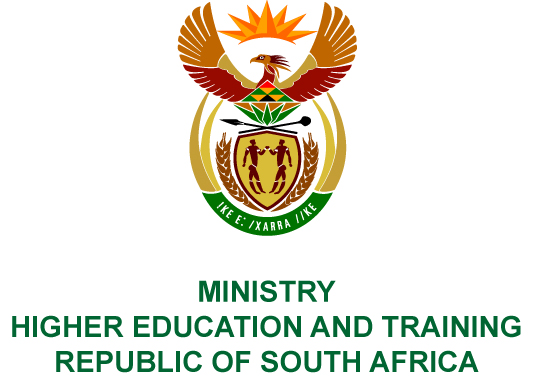 Private Bag X893, Pretoria, 0001, Tel (012) 312 5555, Fax (012) 323 5618Private Bag X9192, Cape Town, 8000, Tel (021) 469 5150, Fax: (021) 465 7956	Memorandum from the Parliamentary Office				NATIONAL ASSEMBLYFOR WRITTEN REPLYQUESTION 1912DATE OF PUBLICATION OF INTERNAL QUESTION PAPER: 23/06/2017(INTERNAL QUESTION PAPER 23 OF 2017)Mr A P van der Westhuizen (DA) to ask the Minister of Higher Education and Training:(1)	(a) Which technical and vocational education and training (TVET) colleges have received infrastructure grants over the past three financial years, (b) what were the total amounts in each case and (c) what infrastructure projects have been undertaken with the specified funds; (2)	has he found that the infrastructure grants have been spent in accordance with the agreed project plans in each case;(3)	(a) which projects were still incomplete as at 31 March 2017, (b) what percentage of the total funding for the projects has been transferred to the TVET colleges and (c) what measures are in place to ensure that the projects are being undertaken in accordance with the agreed project plans?		NW2124EREPLY:(a)-(c) 	The following TVET college received an infrastructure grant in 2014/15:Ingwe TVET College received R53 150 531.71 for the building of a trade test centre and refurbishment of workshops in Bizana, building of new workshops and classes in Mount Fletcher, Mount Frere and Matatiele.During the 2015/16 financial year, the following TVET colleges received infrastructure grants:Waterberg TVET College received R187 427 900 for the building of a new campus in Thabazimbi; andUmfolozi TVET College (Nkandla and Bhambanana campuses) received R214 019 881 and R190 093 607 respectively for the building of two new campuses.The following Technical and Vocational Education and Training (TVET) colleges received infrastructure grants during the 2016/17 financial year:King Sabata Dalindyebo TVET College received R59 259 967 for the upgrading, renovation and refurbishment of student residence infrastructure;Lovedale TVET College received R22 000 000 for the upgrading of infrastructure, renovation and refurbishment of workshops and student accommodation; andMthashana TVET College received R63 410 135 for the upgrading of infrastructure at five campuses including the drilling of boreholes, fencing erection, piggery renovation and class renovations.To date the funds have been used for the intended purposes for all the projects. Verification is done on a quarterly basis, through internal audits and annual external audits by the Auditor-General.(a)	The following TVET college projects were still active as at 31 March 2017:  King Sabata Dalindyebo TVET College (project end date is 31 December 2018);Lovedale TVET College (project end date is 30 December 2017);Mthashana TVET College (project end date is 30 September 2017);Umfolozi TVET College (Nkandla campus, practical completion achieved, final completion is projected for 31 July 2017);Umfolozi TVET College (Bhambanana, practical completion achieved, final completion is projected for 31 October 2017); andIngwe TVET College (project end date is 31 October 2017).(b)	Project funds transferred:King Sabata Dalindyebo TVET College, 44.1% of the total grant funds have been disbursed;Lovedale TVET College, 35.5% of the total grant funds have been disbursed;Mthashana TVET College, 0% (College to revise implementation plan before funds can be released);Umfolozi TVET College (Nkandla), 77% of the total contract value was released;Umfolozi TVET College (Bhambanana), 100 % of the total contract value was released; andIngwe TVET College, 96% of total grant funds for the infrastructure budget was released.(c)	Principal agents are managing contractors on site together with the College and Department’s infrastructure unit in terms of the agreed project plans. The Department has also hired built environment professionals to support the Department during the construction of the new TVET college campuses. The National Skills Fund is also monitoring these projects on a quarterly basis.COMPILER/CONTACT PERSONS: Mr T NdyengeEXT: 012 943 3211DIRECTOR – GENERALSTATUS:DATE:QUESTION 1912 APPROVED/NOT APPROVED/AMENDED Dr BE NZIMANDE, MPMINISTER OF HIGHER EDUCATION AND TRAININGSTATUS:DATE: